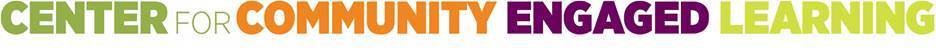 TB (Tuberculosis) Test InformationWhat is a TB Test?A tuberculosis (or TB) test is a 3-part procedure to rule out that you have Tuberculosis.Test is administeredWait for 48-72 hoursReturn to the doctor’s office for tests reading/results.IMPORTANT: You MUST return between 48-72 hours after the 1st visit or the test will be void.How do I get a TB Test?To obtain a TB Test, you have the following options:Option 1:MSU Olin Health Center (MSU STUDENTS ONLY)Must Schedule an appointment by calling Olin Health at 353-4660When you arrive for your scheduled appointment time, please go to Olin’s front deskMake sure to you bring the 2nd page of this document with you to your appointmentIMPORTANT: If you fail to return to have the test read when scheduled, you may be charged to have the test redone.Option 2Your primary care physician’s officeOption 3Lansing Urgent Care2 locations near campusNear Frandor: 505 N Clippert St, Lansing, MI 48912In Okemos: 2289 W. Grand River Ave, Okemos, MI 48864Visit: https://lansingurgentcare.com/ Cost: There may be a cost for you to have your TB test completed.How long is a TB Test good for?A TB test is good for one-year from the date of the test being administered.MSU Students that are registered with the Center for Community Engaged Learning can obtain a TB Skin Test at Olin Health Center once per year at no charge.MSU STUDENT VOLUNTEERSIf you do not have proof of a TB test within the last year, please call Olin Health Centerto make an appointment.Present this form at your scheduled appointment time.There will be no charge for the skin test for registered MSU students UNLESS one of thefollowing situations occur:If you fail to return to have the test read when scheduled, you may be charged to havethe test redone.If you fail to provide this form at the time of your scheduled appointment.Please sign/ complete PID number prior to giving to Olin receptionist:STUDENT NAME: 											NetID								PID						MSU OLIN STUDENT HEALTH SERVICE STAFF:The above-mentioned student has applied to be a volunteer through the MSU Center forCommunity Engaged Learning programming.Thank you in advance for administering a TB skin test!